EXTRACT fROM Finance study field evaluation report at KLaipėdos valstybinė kolegija 31 march 2023, NO. SV4-32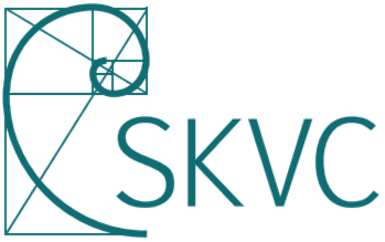 CENTRE FOR QUALITY ASSESSMENT IN HIGHER EDUCATION––––––––––––––––––––––––––––––EVALUATION REPORTSTUDY FIELD OFFINANCEat Klaipėdos valstybinė kolegijaReport language – EnglishVilnius2023Study Field DataII. GENERAL ASSESSMENTThe first cycle of the Finance study field at Klaipėdos valstybinė kolegija is given a positive evaluation. Study field and cycle assessment in points by evaluation areas.*1 (unsatisfactory) - the area does not meet the minimum requirements, there are fundamental shortcomings that prevent the implementation of the field studies.2 (satisfactory) - the area meets the minimum requirements, and there are fundamental shortcomings that need to be eliminated.3 (good) - the area is being developed systematically, without any fundamental shortcomings.4 (very good) - the area is evaluated very well in the national context and internationally, without any shortcomings;5 (excellent) - the area is evaluated exceptionally well in the national context and internationally.Iv. RECOMMENDATIONSV. SUMMARYMain positive and negative quality aspects of each evaluation area of the finance study field at Klaipėdos valstybinė kolegija: The SP’s aims and learning outcomes are clearly defined and based on the professional requirements. They are also consistent with the type and level of studies and the level of qualifications offered. There is a strong partnership with social partners and employers. Graduates and social partners are providing constructive feedback which is considered to constantly improve the SP. The content of the courses is considering new developments in the field, such as green financing, ESG and modern software tools. In order to achieve the learning outcomes and considering the good level of the English language of teachers and students, the expert team recommends offering some courses of the SP in English. This might also improve students' capability to include more English literature in final theses and increase the number of students participating in international exchange programmes (incoming students and outgoing students).The SP management might consider to increase the number and potentially change the content of the elective modules in the direction of professional practice fields. Regarding research activities, outputs from finance-orientated research are published in peer-reviewed journals, but in terms of journals’ ranking and the number of publications in the field of finance the expert panel sees room for improvement. The students’ participation in academic conferences and joint research could also be increased.The expert team recommends implementing a more systematic process during which students receive feedback on their suggestions for improving learning and teaching process. The expert team comes to the conclusion that the study process is oriented more to the local regional labour market. In the future, opportunities for employability in international financial markets could also be exploited.The expert team wishes to thank the HEI, especially the staff responsible for the self-evaluation report (SER), for their efforts in preparing the SER and organising the site-visit. Furthermore, the expert team wishes to thank teachers, members of the administration, students, graduates and social partners for answering all of the questions. The discussions during our site visit were efficient and constructive.____________________________Vertimas iš anglų kalbosKlaipėdos valstybinės kolegijos  Finansų krypties studijų 2023m. kovo 31d. ekspertinio vertinimo išvadų NR. SV4-32 IŠRAŠASSTUDIJŲ KOKYBĖS VERTINIMO CENTRASKlaipėdos valstybinė kolegijaSTUDIJŲ KRYPTIS FINANSAIVERTINIMO IŠVADOSIšvados parengtos anglų kalbaVertimą į lietuvių kalbą atliko  UAB ,,Pasaulio spalvos“Vilnius2023Studijų krypties duomenysII. apibendrinamasis ĮVERTINIMASPirmos pakopos finansų studijų krypties studijos aukštojoje mokykloje Klaipėdos valstybinėje kolegijoje vertinamos teigiamai. Studijų krypties ir pakopos įvertinimas pagal vertinamąsias sritis.*1-Nepatenkinamai (sritis netenkina minimalių reikalavimų, yra esminių trūkumų, dėl kurių krypties studijos negali būti vykdomos)2-Patenkinamai (sritis tenkina minimalius reikalavimus, yra esminių trūkumų, kuriuos būtina pašalinti)3-Gerai (sritis plėtojama sistemiškai, be esminių trūkumų)4-Labai gerai (sritis vertinama labai gerai nacionaliniame kontekste ir tarptautinėje erdvėje, be jokių trūkumų)5-Išskirtinės kokybės (sritis vertinama išskirtinai gerai nacionaliniame kontekste ir tarptautinėje erdvėje)iv. REkomendacijos V. SantraukaPagrindiniai Finansų krypties studijų teigiami ir neigiami vertinamųjų sričių kokybės aspektai Klaipėdos valstybinėje kolegijoje: Studijų programos tikslai ir rezultatai yra aiškiai apibrėžti ir pagrįsti profesiniais reikalavimais. Jie taip pat atitinka studijų rūšį ir lygį bei siūlomų kvalifikacijų lygį. Pastebima glaudi partnerystė su socialiniais partneriais ir darbdaviais. Absolventai ir socialiniai partneriai Kolegijai teikia konstruktyvų grįžtamąjį ryšį, kuris padeda nuolat tobulinti studijų programą. Studijų dalykų turinyje yra atsižvelgiama į naujoves vykstančias susijusioje srityje, pavyzdžiui, žaliąjį finansavimą, aplinkosaugos, socialinės atsakomybės ir geros valdysenos (ang. Environmental, Social, Governance, ESG) klausimus ir modernias programinės įrangos priemones. Siekiant studijų rezultatų ir atsižvelgiant į gerą dėstytojų ir studentų anglų kalbos lygį, ekspertų grupė rekomenduoja kai kuriuos studijų programos dalykus siūlyti anglų kalba. Be kita ko, tai galėtų paskatinti studentus į baigiamuosius darbus įtraukti daugiau literatūros anglų kalba ir padidinti studentų (tiek atvykstančių, tiek ir išvykstančių), dalyvaujančių tarptautinėse mainų programose, skaičių.Studijų programos vadovybė galėtų apsvarstyti galimybę padidinti pasirenkamųjų modulių (dalykų) skaičių ir galimai pakeisti jų turinį atsižvelgiant į profesinės praktikos sritis. Kalbant apie mokslinių tyrimų veiklą, į finansus orientuotų mokslinių tyrimų rezultatai skelbiami recenzuojamuose žurnaluose, tačiau Ekspertų grupė mano, kad finansų srities žurnalų reitingo ir publikacijų skaičiaus požiūriu dar yra kur tobulėti. Taip pat būtų galima padidinti studentų dalyvavimą akademinėse konferencijose ir bendruose moksliniuose tyrimuose.Ekspertų grupė rekomenduoja įgyvendinti sistemingesnį procesą, kurio metu studentai gautų grįžtamąjį ryšį apie savo pasiūlymus dėl mokymosi ir mokymo proceso tobulinimo. Ekspertų grupė daro išvadą, kad studijų procesas yra labiau orientuotas į regioninę darbo rinką. Ateityje taip pat būtų galima pasinaudoti įsidarbinimo tarptautinėse finansų rinkose galimybėmis.Ekspertų grupė norėtų padėkoti aukštajai mokyklai, ypač už savianalizės suvestinę atsakingiems darbuotojams, už jų pastangas rengiant SS ir organizuojant vizitą aukštojoje mokykloje, o taip pat dėstytojams, administracijos nariams, studentams, absolventams ir socialiniams partneriams už atsakymus į visus klausimus. Vizito metu vykę pokalbiai buvo veiksmingi ir konstruktyvūs.____________________________Paslaugos teikėjas patvirtina, jog yra susipažinęs su Lietuvos Respublikos baudžiamojo kodekso 235 straipsnio, numatančio atsakomybę už melagingą ar žinomai neteisingai atliktą vertimą, reikalavimais. Vertėjos rekvizitai (vardas, pavardė, parašas)Expert panel:Prof. Dr. Karsten Lorenz, (panel chairperson), academic panel member;Prof. Dr.  Alexandru Tugui, academic panel member;Prof. Dr. Jiří Strouhal; academic panel member;Dr. Tadas Gudaitis, representative of social partners; Ms. Luljeta Aliu Mulaj, student representative;Evaluation coordinator – Mr. Gustas Straukas©Centre for Quality Assessment in Higher EducationTitle of the study programmeFinanceState code6531LX009Type of studiesCollege studiesCycle of studiesFirst Mode of study and duration (in years)Full-time (3 years)Credit volume180Qualification degree and (or) professional qualificationProfessional Bachelor in Business ManagementLanguage of instructionLithuanianMinimum education requiredSecondary educationRegistration date of the study programme30/08/2002No.Evaluation AreaEvaluation of an Area in points*1.Intended and achieved learning outcomes and curriculum42.Links between science (art) and studies33.Student admission and support44.Teaching and learning, student performance and graduate employment35.Teaching staff46.Learning facilities and resources37.Study quality management and public information3Total:24Evaluation AreaRecommendations for the Evaluation Area (study cycle)Intended and achieved learning outcomes and curriculum1. The expert team recommends to increase the ECTS allocated to elective modules and potentially change the content of the elective modules in direction of professional practice fields to deepen the specialisation in topics of the study programme (SP).2. The expert team recommends offering some regular courses of the SP in English language. This might also attract foreign (incoming) students and improve the student’s capability to consider English literature in final theses.Links between science (art) and studies1. The expert team recommends raising the level of the internationalisation of research activities. 2. The expert team recommends focusing more on publications in high-ranked research journals. Student admission and support1. The expert team recommends organising programmes, meetings and doing further presentations to motivate students to participate in exchange programmes. Teaching and learning, student performance and graduate employment1. The expert team recommends developing a process whereby students would receive feedback on whether their suggestions for improving learning and teaching processes are implemented.2. The expert team recommends enlarging social partners’ and employers' networks (national and international companies) in order to understand the needs of potential employers and the competences needed for future employees in the national and international financial sector. Teaching staff1. The expert team recommends involving a full professor in a study programme.2. More mobility programmes for the teaching staff should be offered.3. Increase funding for teaching staff mobility. Learning facilities and resources1. The expert team recommends keeping learning facilities and resources up to date and keep the level of investments into these. Study quality management and public information2. The expert team strongly advises including in the quality documents (Manual of quality, Procedures of quality) and implementing a special section about evaluating the level of integration of research results in the educational process.3. Continue to develop the implementation process of the internal quality assurance system for the finance study field program. Ekspertų grupė: Prof. Dr. Karsten Lorenz (vadovas) akademinės bendruomenės atstovas,Prof. Dr.  Alexandru Tugui, akademinės bendruomenės atstovas,Prof. Dr. Jiří Strouhal, akademinės bendruomenės atstovas,Dr. Tadas Gudaitis, darbdavių atstovas, P. Luljeta Aliu Mulaj, studentų atstovė.Vertinimo koordinatorius - Gustas Straukas©Studijų kokybės vertinimo centrasStudijų programos pavadinimasFinansaiValstybinis kodas6531LX009Studijų programos rūšisKoleginės Studijų pakopaPirmojiStudijų forma (trukmė metais)Nuolatinės, 3 metaiStudijų programos apimtis kreditais180Suteikiamas laipsnis ir (ar) profesinė kvalifikacijaVerslo vadybos profesinis bakalaurasStudijų vykdymo kalba LietuviųReikalavimai stojantiesiemsVidurinis išsilavinimasStudijų programos įregistravimo data30/08/2002Eil.Nr.Vertinimo sritisSrities įvertinimas, balais*1.Studijų tikslai, rezultatai ir turinys42.Mokslo (meno) ir studijų veiklos sąsajos33.Studentų priėmimas ir parama44.Studijavimas, studijų pasiekimais ir absolventų užimtumas35.Dėstytojai46.Studijų materialieji ištekliai37.Studijų kokybės valdymas ir viešinimas3Iš viso:24Vertinamoji sritisRekomendacijos vertinamajai sričiai (studijų pakopai)Studijų tikslai, rezultatai ir turinys1. Ekspertų grupė rekomenduoja padidinti ECTS kreditų, skiriamų pasirenkamiesiems moduliams (dalykams), skaičių ir galimai pakeisti pasirenkamųjų modulių (dalykų) turinį pagal profesinės praktikos sritis, kad būtų gilinama specializacija studijų programos temose. 2. Ekspertų grupė rekomenduoja siūlyti reguliarius studijų programos dalykus dėstomus anglų kalba. Be kita ko, tai galėtų pritraukti užsienio (atvykstančius) studentus ir pagerinti studentų gebėjimus remtis literatūra anglų kalba savo baigiamuosiuose darbuose.Mokslo (meno) ir studijų sąsajos1. Ekspertų grupė rekomenduoja didinti mokslinių tyrimų veiklos tarptautiškumo lygį. 2. Ekspertų grupė rekomenduoja daugiau dėmesio skirti publikacijoms aukšto lygio mokslinių tyrimų žurnaluose. Studentų priėmimas ir parama1. Ekspertų grupė rekomenduoja organizuoti programas, susitikimus ir rengti papildomus pristatymus, kad motyvuotų studentus dalyvauti mainų programose. Studijavimas, studijų pasiekimai ir absolventų užimtumas1. Ekspertų grupė rekomenduoja sukurti procesą, kurio pagalba studentai gautų grįžtamąjį ryšį apie tai, ar jų pasiūlymai dėl mokymosi ir mokymo procesų tobulinimo yra įgyvendinami.2. Ekspertų grupė rekomenduoja plėsti socialinių partnerių ir darbdavių (nacionalinių ir tarptautinių įmonių) tinklus, kad būtų galima geriau suprasti potencialių darbdavių poreikius ir būsimiems nacionalinio ir tarptautinio finansų sektoriaus darbuotojams reikalingas kompetencijas. Dėstytojai1. Ekspertų grupė rekomenduoja į studijų programos dėstymą įtraukti profesorių.2. Turėtų būti siūloma daugiau mobilumo programų dėstytojams.3. Padidinti dėstytojų mobilumo galimybių finansavimą. Studijų materialieji ištekliai1. Ekspertų grupė rekomenduoja nuolat atnaujinti mokymosi priemones ir išteklius bei išlaikyti į juos investuojamų lėšų lygį. Studijų kokybės valdymas ir viešinimas1. Ekspertų grupė primygtinai pataria į kokybės dokumentus (Kokybės vadovą, Kokybės procedūras) įtraukti ir įgyvendinti specialų skyrių, skirtą mokslinių tyrimų rezultatų integravimo į ugdymo procesą lygiui įvertinti.2. Toliau plėtoti Finansų studijų krypties programos vidinės kokybės užtikrinimo sistemos įgyvendinimo procesą. 